別記様式(5)毒物劇物製造品目書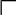 類	別化	学	名含	量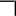 販	売	名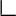 